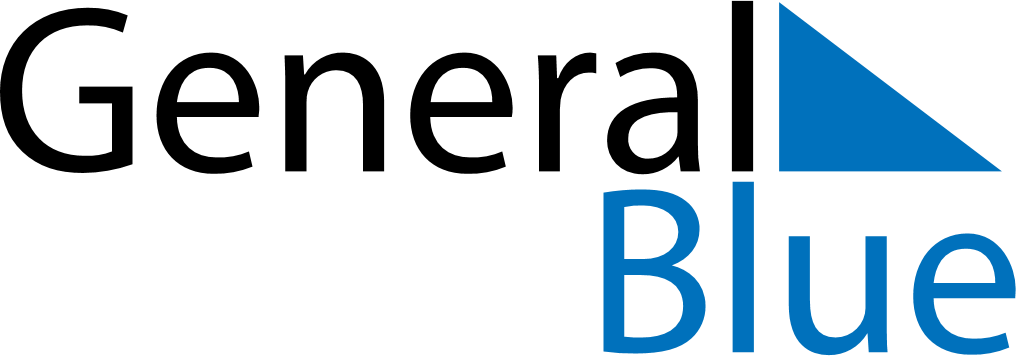 April 2019April 2019April 2019April 2019HungaryHungaryHungarySundayMondayTuesdayWednesdayThursdayFridayFridaySaturday123455678910111212131415161718191920Memorial Day for the Victims of the Holocaust2122232425262627Easter SundayEaster Monday282930